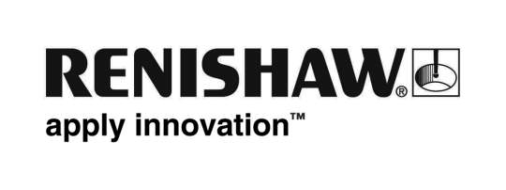 Новая версия программного обеспечения CARTO обеспечивает неограниченный диапазон измерений для многоосевого калибратора ХМ-60Компания Renishaw рада объявить о выходе новейшей версии программного пакета CARTO для устройств калибровки. CARTO 4.2 использует функцию динамического согласования данных, благодаря которой многоосевой калибратор ХМ-60 может быстро собирать и анализировать данные измерений по линейным осям любой длины. Калибратор XM-60 стал лучшим из существующих на рынке решений по непосредственному измерению со всеми шестью степенями свободы (линейное позиционирование, прямолинейность по горизонтали и вертикали, углы крена, рысканья и тангажа) на любых линейных осях. Благодаря новой функции измерений в широком диапазоне XM-60 программный пакет CARTO 4.2 впервые открывает неограниченные возможности для измерений. Динамическое согласование данных (DDF) Функция динамического согласования данных приложения CARTO Capture позволяет пользователям XM-60 выполнять сбор данных измерений прямолинейности в динамическом режиме. CARTO Capture пересчитывает результаты тестирования для сокращения количества выпадающих точек данных. Такой усовершенствованный метод обеспечивает повышенную устойчивость к внешним помехам и более эффективное представление отклонений от прямолинейности на более длинных осях.Упрощенная компенсация линейных отклонений HeidenhainКомпенсация линейных отклонений Heidenhain — новая функция приложения CARTO Compensate 4.2. Данная функция позволяет быстро и просто выполнять компенсацию погрешностей по углу тангажа в системах ЧПУ Heidenhain.Компания Renishaw постоянно работает над усовершенствованием программного пакета CARTO с целью создания дополнительной ценности для пользователей устройств калибровки, выпускаемых компанией. Бесплатно загрузить версию 4.2 программного обеспечения CARTO можно с сайта www.renishaw.ru/carto.Более подробная информация о системах компании Renishaw, предназначенных для калибровки и мониторинга эксплуатационных характеристик оборудования, приведена на сайте www.renishaw.ru/calibration.-Конец-